BURLINGTON RETIREMENT SYSTEMCity of Burlington   	City Hall, Room 20, 149 Church Street, Burlington, VT 05401Voice (802) 865-7000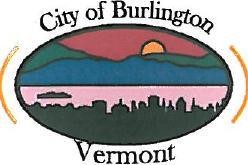 Robert HooperChairman of the BoardMunir KastiVice-ChairmanMeeting – Thursday, December 10, 2020Start Time – 8:30 AM – 10:30 AMPlease join this meeting:https://global.gotomeeting.com/join/190962189Toll Free: 1 877 309 2073Access Code: 190-962-1891.   Agenda2.   Public Forum3.   Review RFP Process, and Recommend Final Interview (Executive Discussion)4.   Adjourn